
South 
Africa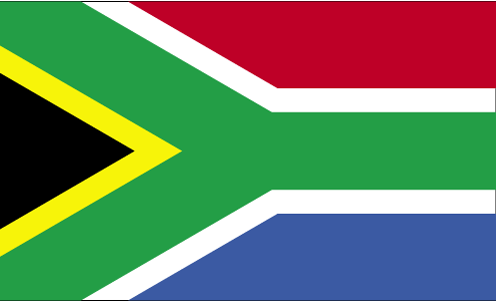 South Africa